Vytvoření strategických dokumentů pro Svazek obcí Prostějov-venkovSvazek obcí Prostějov-venkov bude v období květen 2019 – srpen 2020 realizovat projekt, jehož hlavním cílem bude optimalizovat procesy a postupy ve veřejné správě prostřednictvím posílení strategického řízení. Hlavním nástrojem pro dosažení tohoto cíle bude vytvoření tematických koncepcí a analytických dokumentů pro 6 obcí svazku. Konkrétně se jedná o obce: Bedihošť, Biskupice, Klenovice na Hané, Skalka, Hrubčice a Klopotovice.V těchto obcích budou vytvořeny následující dokumenty:Jednotlivé dokumenty budou zpracovány pro celé katastrální území vybraných obcí a budou definovat dlouhodobé cíle obcí. Koncepce napomůžou k účelnému a efektivnímu hospodaření ve vybraných oblastech. Na realizaci projektu svazek obcí získal finanční podporu EU.  Konkrétně je projekt financován z Operačního programu Zaměstnanost.O případných aktualitách v projektu Vás budeme informovat.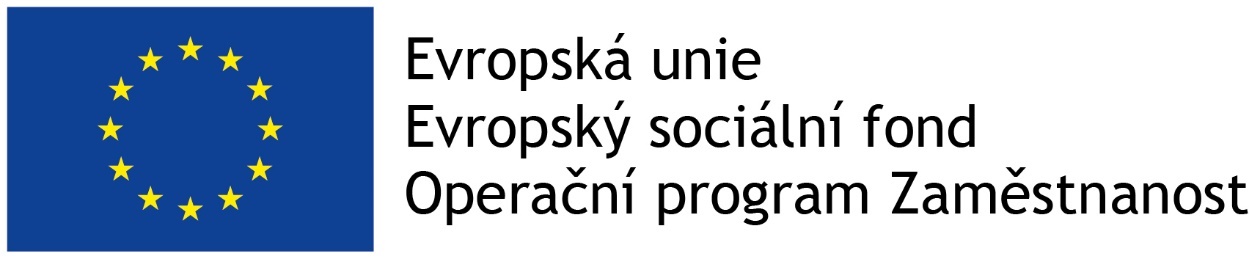 Název strategického dokumentu ObecPasport veřejného osvětlení Skalka Pasport hřbitova Klenovice na Hané Pasport zeleně Klenovice na Hané Pasport dešťové kanalizace Bedihošť, Biskupice, Klenovice na Hané Pasport jednotné kanalizace Hrubčice, Klopotovice Strategie rozvoje veřejné zeleněHrubčice